СЕМИНАР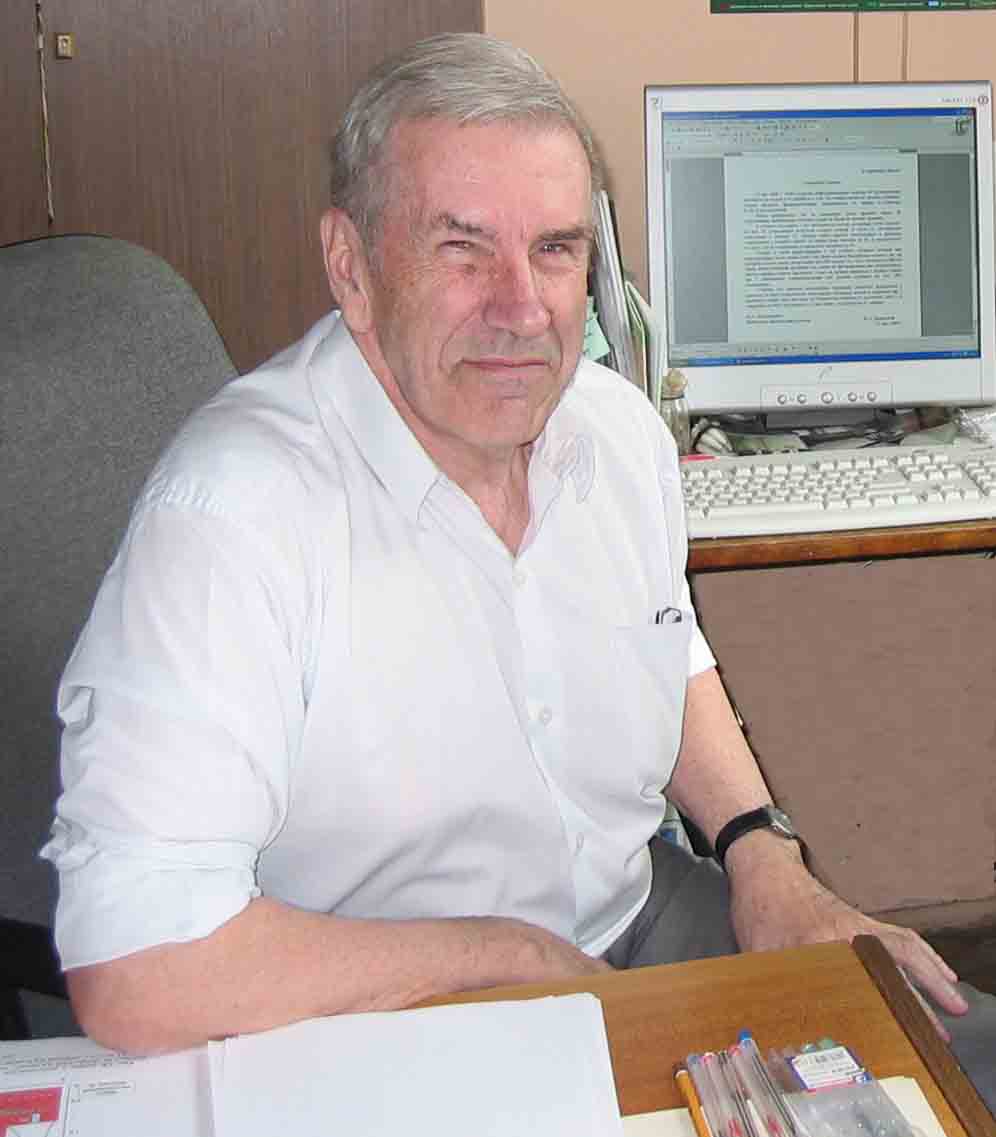 НЕЙТРОННО-ФИЗИЧЕСКОГО ОТДЕЛА29 МАРТА, 2018 г., четверг 11:00КОЛОННЫЙ ЗАЛ ФИАНПАМЯТИЮрия  Александровича     МЕРКУЛЬЕВАПовестка дня:Наталья Глебовна Борисенко 			(Лаборатория Термоядерных Мишеней, НФО)Ю.А.МЕРКУЛЬЕВ – ЖИЗНЬ В ФИАНеВиктор Владимирович Безотосный(Лаборатория Полупроводниковых Лазеров, НФО)МОЩНЫЕ ЛАЗЕРНЫЕ ДИОДЫ И ЛИНЕЙКИ. ПРОБЛЕМЫ, РЕШЕНИЯ, ПЕРСПЕКТИВЫ.     3. Воспоминания сотрудников ФИАН о Ю.А. Меркульеве